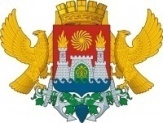 РОССИЙСКАЯ ФЕДЕРАЦИЯМИНИСТЕРСТВО ОБРАЗОВАНИЯ И НАУКИ РЕСПУБЛИКИ ДАГЕСТАНУПРАВЛЕНИЕ ОБРАЗОВАНИЯ Г. МАХАЧКАЛЫМУНИЦИПАЛЬНОЕ БЮДЖЕТНОЕ ОБЩЕОБРАЗОВАТЕЛЬНОЕ УЧРЕЖДЕНИЕ«ЛИЦЕЙ №52»ул. Громова,6-ж, Республика Дагестан,  г. Махачкала, 367009,  факс(8722)69-47-80    тел. 69-47-80, 69-06-58,  e-mаil: ege200652@yandex.ru ОГРН 1060560002282,ИНН/КПП 0560022085/057301001 , ОКПО  49166700   Приказ25.01.2021 года                                                                                                      №      -Ф   О стимулирующих выплатах к должностным окладам учителей и других работников лицея за январь  2021 года.В соответствии с Положением о стимулирующих выплатах работникам муниципального бюджетного общеобразовательного учреждения «Лицей №52», утверждённым приказом  МБОУ «Лицей №52» №630-П от 01.09.2020 годаПриказываю:Утвердить протокол заседания комиссии по установлению стимулирующих выплат к должностным окладам учителей и других работников лицея.Произвести стимулирующие выплаты к должностным окладам учителей   лицея за январь  2021 г. согласно Протоколу заседания комиссии по установлению стимулирующих выплат №5 от 25.01.2021 г.  Контроль за исполнением приказа возложить на главного бухгалтера лицея Магомедову Б.М.                         ВРИО директора                         МБОУ «Лицей №52»                                         /Селимов Н.И./ПРОТОКОЛ №5 от 25.01.2021 г. заседания комиссии по установлению стимулирующих выплат к должностным окладам учителей и других работников лицея  за январь 2021 года    Комиссией в составе:Селимова Н.И.                    – врио директора, председатель   комиссии;Ибрагимовой У.М.             – заместитель директора по УВР;Султановой С.Ф.                – заместитель директора по УВР;Приходько Т.В.                   – заместитель директора по ВР;Магомедова А.Д.                – председатель профкома лицея (секретарь комиссии);Лозбиневой Л.Ю.                – заместитель директора по ИКТ;Магомедовой Н.В.              – заместитель директора по НМР;Бутаева Ф.Ф.                       – руководитель ПМО «Филология»; Савиной В.И.                       – руководитель ПМО «Математика»;Мугидиновой З.М.                 – руководитель ПМО «Родные языки»;Курбайтаевой Г.А.               – руководитель ПМО «Английский язык»;Письменской В.В.               – руководитель ПМО «Биология, химия, география»;Ахмедова А.М.                   – руководитель ПМО «История»;Салихова А.Г.                     – руководитель ПМО «Физическая культура, ИЗО»;Омаровой Э.Г.                     – руководитель ПМО «Начальная школа»;Мадиевой Э.Г.                     – руководитель МО «Классные руководители»;Проанализированы показатели и критерии качества и результативности труда учителей и других работников лицея и на основе экспертной оценки установлены баллы для установления выплат стимулирующего характера:Председатель комиссии                                            /Селимов Н.И. /Секретарь комиссии                                                 /Магомедов АД./Члены комиссии:                                                               Ибрагимова У.М.                                                   8. Ахмедов  А.М.Султанова С.Ф.                                                       9.Салихов  А.Г.  Приходько Т.В.                                                      10.Омарова Э.Г.   Лозбинева Л.Ю.                                                     11.Мадиева Э.Г.Магомедова Н.В.                                                   12.Курбайтаева Г.А.      Бутаева Ф.Ф.                                                          13.Мугидинова З.М.   Савина В.И.                                                          14. Письменская В.В.   №ФИО учителяДолжность, преподаваемый предметКоличество баллов1Савина В.И.Рук. МО учителей математики и информатики212Бутаева Ф.Ф.Рук. МО учителей  русского языка и литературы253Мугидинова З.М.Рук. МО учителей  родных языков194Курбайтаева Г.А.Рук. МО учителей иностранных языков155Ахмедов А.М.Рук. МО учителей  истории и обществознания696Письменская В.В.Рук. МО учителей  биологии, химии и географии347Салихов А.Г.Рук. МО учителей  физ-ры, ИЗО, ОБЖ, техн., муз.338Омарова Э.Г.Рук. МО учителей  начальных классов209Мадиева Э.Г.Рук МО классных руководителей1910Магомедов А.Д.Преподаватель ОБЖ8411Султанова Г.О.Учитель истории, библиотекарь -педагог1912Беркиханова С.Д.Учитель,  англ. язык1913Магомедова Х.О.Учитель, русский язык и литература414Омарова С.В.Учитель, русский язык и литература415Гаджиева Ш.А.----------------//----------------416Исаева Ж.М.----------------//----------------817Селимова Е.А.----------------//----------------418Магомедвелиева К.Д----------------//----------------419Казанбекова В.М.----------------//----------------220Алимагамедова З.Ф.----------------//----------------221Гаджимагомедова М.М.Учитель биологии422Степина М.В.Учитель химии423Мирзаева Х.С.Учитель математики 1724Алиева Х.А.Учитель истории и обществознания225Алиева Р.А.Учитель истории и обществознания226Абдулаева З.З.Учитель технологии227Ремиханова А.Ф.Учитель технологии1528Антуева А.М.Учитель математики 229Рамазанова А.М.Учитель аварского языка630Ахмедова Х.И.Учитель ФЗК1231Мельникова Н.Н. Учитель, нач. классы232Хайбулаева Н.А.Социальный педагог433Шерифова Л.Л.Учитель, русский язык и литература634 Магомедова И.М.Учитель, русский язык и литература425Якубова Б.Д.Психолог-педагог829Давудгаджиева П.М.Учитель биологии237Совзиханова Э.М.Учитель, русский язык и литература338Гаджиева З.Р.Учитель математики5ИтогоИтогоИтого 509